ABM/KYLJune 2020Dear Parent/Carer,The move from Primary to Secondary school is a major event in a child’s life.  Although many children will be ready and eager to move on and will be looking forward to September, we occasionally find that some students need additional support during this period of change.  In order to help, in the coming weeks Lyndon School will be actively working with families of our students starting in September and their schools to make the transition as smooth as possible.  During this period of partial school closure, our usual Induction Day will not go ahead as planned. We recognise that, for some students, this may mean that they could be starting with us in September having never visited the school and we know the anxiety this may cause. As such, we have set up a Transition hub on our website, accessible at www.lyndon.org.uk/transition; this has resources which will help your child to understand the sort of activities that Secondary school students participate in and to help them to settle their mind and think of the questions they may have for us. Over the coming weeks, we will be adding videos and additional resources to this site, to try to reduce any anxiety. We hope you find this useful. Part of this will be giving your child access to some of our online learning platforms using the email address you previously provided; if you would not like us to do this, please let us know before 22nd June, 2020, otherwise you will receive a separate email about accessing those systems.Beyond this, we are currently planning your child’s first day back in September. Whilst we cannot be certain what the new school year may look like, please rest assured that we are working hard to ensure that every child receives the support they need to settle into Lyndon well and to minimise the impact that this stressor may have on their mental health. We have already begun the process of placing your child into their provisional Tutor groups; they will meet their tutors in September. Where possible, we have taken any information that has been provided to ensure that your child’s first day at Lyndon will be both enjoyable and aid in the settling-in process.Lyndon uses a cashless system for catering operated by the child’s fingerprint, details of which are enclosed.  Your child will be introduced to the Biometric system when they join us in September.We do hope that these arrangements will help successfully integrate your child to Lyndon School, particularly during this difficult and uncertain time and, we look forward to meeting you.  In the meantime, if you do have any concerns, please feel free to contact Mr Aqeel, Year 7 Pastoral Manager.Reply forms can be found for you to complete online at www.lyndon.org.uk/transition/replyform  BY 26th June 2020.  It is essential that this is completed for us to enrol your child onto the school system.   We are increasingly communicating with Parents/Carers through electronic means and therefore it is essential that you provide an up to date email address and mobile telephone number.   Please note that the person named as ‘Priority 1’ will always be the primary contact for all school correspondence.We look forward to meeting with you and your child in the near future.Yours sincerely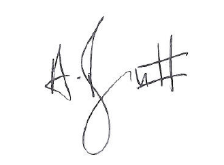 Mr A Butt Principal